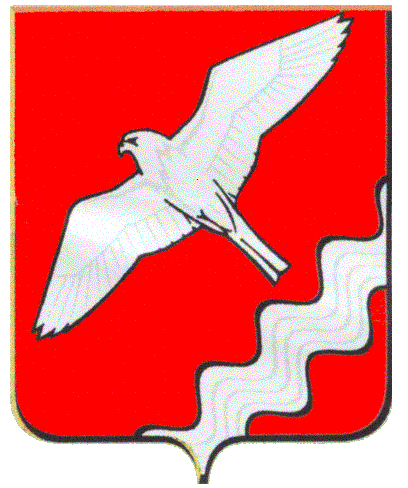 ГЛАВА МУНИЦИПАЛЬНОГО ОБРАЗОВАНИЯ КРАСНОУФИМСКИЙ ОКРУГПОСТАНОВЛЕНИЕот   05.03.2022  № 18г. Красноуфимск     Руководствуясь статьями 45, 46 Градостроительного кодекса Российской Федерации, введенного в действие Федеральным законом от 29.12.2004 г. № 190-ФЗ, статьей 26 Устава МО Красноуфимский округ, рассмотрев проект планировки и проект межевания территории по объекту: «Автомобильная дорога «Водопропускная труба через р.Аяз – скважина 1П Красильниковского ЛУ». ВЛ-6кВ до КТП на площадке скважины 1П», представленный  ООО «ПермПроектИзыскания», заключение о результатах публичных слушаний  П О С Т А Н О В Л Я Ю: Утвердить  проект  планировки  и  проект  межевания  территории по объекту: «Автомобильная дорога «Водопропускная труба через р.Аяз – скважина 1П Красильниковского ЛУ». ВЛ-6кВ до КТП на площадке скважины 1П».     2.  Опубликовать настоящее постановление в газете «Вперёд» и разместить на официальном сайте  Муниципального образования Красноуфимский округ.Контроль за исполнением настоящего постановления возложить на заместителя главы Администрации Муниципального образования Красноуфимский округ по строительству и ЖКХ  Д.А. Петухова.Глава Муниципального образования     Красноуфимский  округ                                                                      О.В.Ряписов                                     Об утверждении  проекта планировки и проекта межевания территории по объекту: «Автомобильная дорога «Водопропускная труба через р.Аяз – скважина 1П Красильниковского ЛУ». ВЛ-6кВ до КТП на площадке скважины 1П» 